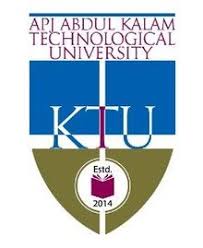 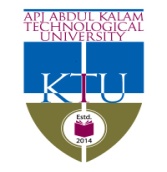 Scheme of Valuation/Answer Key(Scheme of evaluation (marks in brackets) and answers of problems/key)Scheme of Valuation/Answer Key(Scheme of evaluation (marks in brackets) and answers of problems/key)Scheme of Valuation/Answer Key(Scheme of evaluation (marks in brackets) and answers of problems/key)Scheme of Valuation/Answer Key(Scheme of evaluation (marks in brackets) and answers of problems/key)Scheme of Valuation/Answer Key(Scheme of evaluation (marks in brackets) and answers of problems/key)Scheme of Valuation/Answer Key(Scheme of evaluation (marks in brackets) and answers of problems/key)APJ ABDUL KALAM TECHNOLOGICAL UNIVERSITYFIFTH SEMESTER B.TECH DEGREE EXAMINATION(S), MAY 2019APJ ABDUL KALAM TECHNOLOGICAL UNIVERSITYFIFTH SEMESTER B.TECH DEGREE EXAMINATION(S), MAY 2019APJ ABDUL KALAM TECHNOLOGICAL UNIVERSITYFIFTH SEMESTER B.TECH DEGREE EXAMINATION(S), MAY 2019APJ ABDUL KALAM TECHNOLOGICAL UNIVERSITYFIFTH SEMESTER B.TECH DEGREE EXAMINATION(S), MAY 2019APJ ABDUL KALAM TECHNOLOGICAL UNIVERSITYFIFTH SEMESTER B.TECH DEGREE EXAMINATION(S), MAY 2019APJ ABDUL KALAM TECHNOLOGICAL UNIVERSITYFIFTH SEMESTER B.TECH DEGREE EXAMINATION(S), MAY 2019Course Code: AE301Course Code: AE301Course Code: AE301Course Code: AE301Course Code: AE301Course Code: AE301Course Name: CONTROL SYSTEMCourse Name: CONTROL SYSTEMCourse Name: CONTROL SYSTEMCourse Name: CONTROL SYSTEMCourse Name: CONTROL SYSTEMCourse Name: CONTROL SYSTEMMax. Marks: 100Max. Marks: 100Max. Marks: 100Duration: 3 HoursDuration: 3 HoursPART A PART A PART A PART A PART A PART A Answer any two full questions, each carries 15 marks.Answer any two full questions, each carries 15 marks.Answer any two full questions, each carries 15 marks.Marks1a)Comparison with any three points (1x3); block schematic is desirable.Comparison with any three points (1x3); block schematic is desirable.Comparison with any three points (1x3); block schematic is desirable.( 3)b)Differential equations formation (6), force voltage analogous circuit (2)Differential equations formation (6), force voltage analogous circuit (2)Differential equations formation (6), force voltage analogous circuit (2)(8 )c)Static error coefficient (1), steady state error (3)Static error coefficient (1), steady state error (3)Static error coefficient (1), steady state error (3)( 4)2a)Two features for both ( 4x0.5)Two features for both ( 4x0.5)Two features for both ( 4x0.5)(2 )b)Masons gain formula (1), forward path (3), loop gains including non- touching combinations (4), value of delta (1), final answer (1).Masons gain formula (1), forward path (3), loop gains including non- touching combinations (4), value of delta (1), final answer (1).Masons gain formula (1), forward path (3), loop gains including non- touching combinations (4), value of delta (1), final answer (1).(10)c)Definition for both (2), any one transfer function example (1)Definition for both (2), any one transfer function example (1)Definition for both (2), any one transfer function example (1)(3)3a)Elimination of 3 inner loops to get final answer (5), signal flow graph (2)Elimination of 3 inner loops to get final answer (5), signal flow graph (2)Elimination of 3 inner loops to get final answer (5), signal flow graph (2)(7)b)Closed loop transfer function (2), equation of maximum overshoot (1), derivation of relation between K and delta (2), damping ratio values (2), Final answer (1)Closed loop transfer function (2), equation of maximum overshoot (1), derivation of relation between K and delta (2), damping ratio values (2), Final answer (1)Closed loop transfer function (2), equation of maximum overshoot (1), derivation of relation between K and delta (2), damping ratio values (2), Final answer (1)(8)PART B PART B PART B PART B PART B PART B Answer any two full questions, each carries 15 marks.Answer any two full questions, each carries 15 marks.Answer any two full questions, each carries 15 marks.Answer any two full questions, each carries 15 marks.Answer any two full questions, each carries 15 marks.Answer any two full questions, each carries 15 marks.4a)Any three significant points (3)Any three significant points (3)Any three significant points (3)(3 )b)R.H criteria statement or concept (1), Routh array construction (3), location of roots (1), Comment on the stability (1).R.H criteria statement or concept (1), Routh array construction (3), location of roots (1), Comment on the stability (1).R.H criteria statement or concept (1), Routh array construction (3), location of roots (1), Comment on the stability (1).(6)c)Magnitude and angle evaluation of G(jω) for ω =0 and infinity (3), crossing point on axis(1.5), final rough sketch (1.5)Magnitude and angle evaluation of G(jω) for ω =0 and infinity (3), crossing point on axis(1.5), final rough sketch (1.5)Magnitude and angle evaluation of G(jω) for ω =0 and infinity (3), crossing point on axis(1.5), final rough sketch (1.5)(6 )5a)Definition with expression (1x2), value of GM for critically stable system (1)Definition with expression (1x2), value of GM for critically stable system (1)Definition with expression (1x2), value of GM for critically stable system (1)(3)b)Poles and zeros (1), Angle of asymptotes (2), centroid(1), existence of root locus on real axis (1), break away points (2), value of K and ω (2), Final sketch on graph sheet(3).Poles and zeros (1), Angle of asymptotes (2), centroid(1), existence of root locus on real axis (1), break away points (2), value of K and ω (2), Final sketch on graph sheet(3).Poles and zeros (1), Angle of asymptotes (2), centroid(1), existence of root locus on real axis (1), break away points (2), value of K and ω (2), Final sketch on graph sheet(3).(12)6a)Definition (2), example(1)Definition (2), example(1)Definition (2), example(1)(3)b)Sinusoidal transfer function and corner frequencies (1), initial gain in dB and initial slope (1), magnitude plot calculation (2), phase angle plot calculation (2), plots on semi log sheet (3), Gain and phase margin (2), comment on stability (1)Sinusoidal transfer function and corner frequencies (1), initial gain in dB and initial slope (1), magnitude plot calculation (2), phase angle plot calculation (2), plots on semi log sheet (3), Gain and phase margin (2), comment on stability (1)Sinusoidal transfer function and corner frequencies (1), initial gain in dB and initial slope (1), magnitude plot calculation (2), phase angle plot calculation (2), plots on semi log sheet (3), Gain and phase margin (2), comment on stability (1)(12)PART C PART C PART C PART C PART C PART C Answer any two full questions, each carries20 marks.Answer any two full questions, each carries20 marks.Answer any two full questions, each carries20 marks.Answer any two full questions, each carries20 marks.Answer any two full questions, each carries20 marks.Answer any two full questions, each carries20 marks.7a)Definition (2), four distinct advantages  (4x1)Definition (2), four distinct advantages  (4x1)Definition (2), four distinct advantages  (4x1)(6)b)Differential equations governing the electrical network(2), state equations (2), state model (2).Differential equations governing the electrical network(2), state equations (2), state model (2).Differential equations governing the electrical network(2), state equations (2), state model (2).(6)c)Transfer function equation(1),  determination of [sI-A]-1(3), Transfer function (4)Transfer function equation(1),  determination of [sI-A]-1(3), Transfer function (4)Transfer function equation(1),  determination of [sI-A]-1(3), Transfer function (4)(8)8a)Four properties (4x1), no need for derivation.Four properties (4x1), no need for derivation.Four properties (4x1), no need for derivation.(4)b)Characteristic equation formula (1), finding characteristic polynomial equation (4), solving C.E for getting poles (2), comment on stability (1).Characteristic equation formula (1), finding characteristic polynomial equation (4), solving C.E for getting poles (2), comment on stability (1).Characteristic equation formula (1), finding characteristic polynomial equation (4), solving C.E for getting poles (2), comment on stability (1).(8)c)Advantages (1), Methods for diagonalization (3), determination of eigen values (3), Diagonalization using property of eigen values of [A](1).Advantages (1), Methods for diagonalization (3), determination of eigen values (3), Diagonalization using property of eigen values of [A](1).Advantages (1), Methods for diagonalization (3), determination of eigen values (3), Diagonalization using property of eigen values of [A](1).(8)9a)Definition (2x1): statement only needed.Definition (2x1): statement only needed.Definition (2x1): statement only needed.(2)b)Re-arrangement of transfer function to the form of Masons gain formula (1), state variable assumption and signal flow graph representation (4), sate equations (3)State model of the system (2).Re-arrangement of transfer function to the form of Masons gain formula (1), state variable assumption and signal flow graph representation (4), sate equations (3)State model of the system (2).Re-arrangement of transfer function to the form of Masons gain formula (1), state variable assumption and signal flow graph representation (4), sate equations (3)State model of the system (2).(10)c)Formula of Qc (1), Determination of Qc (2), comment on controllability with reason (1).Formula of Qo (1), Determination of Qo (2), Comment on observability with reason (1)…    Total (4+4).Formula of Qc (1), Determination of Qc (2), comment on controllability with reason (1).Formula of Qo (1), Determination of Qo (2), Comment on observability with reason (1)…    Total (4+4).Formula of Qc (1), Determination of Qc (2), comment on controllability with reason (1).Formula of Qo (1), Determination of Qo (2), Comment on observability with reason (1)…    Total (4+4).(8)************************